Pjesma : ZEKO PLEŠE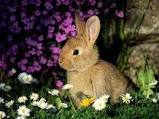 RODITELJI, PJESMA SE MOŽE POSLUŠATI PREKO OVE POVEZNICE:https://www.youtube.com/watch?v=BpEjxHdJknsIgra s pjevanjem - plešemo s roditeljima i braćom, plješćemo rukama.Kada čujemo u pjesmi "jednom amo.....", dignemo prvo jednu nogu u suprotnu stranu, zatim drugu, a kada čujemo riječ "naokolo" okrenemo se oko tijela.